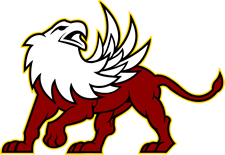 Topic/Objective:How to use GUESS method Topic/Objective:How to use GUESS method Name:Name:Topic/Objective:How to use GUESS method Topic/Objective:How to use GUESS method Class/Period:Class/Period:Topic/Objective:How to use GUESS method Topic/Objective:How to use GUESS method Date:Date:Essential Question:     I can organize my work on word problems with GUESS and solve them correctly. Essential Question:     I can organize my work on word problems with GUESS and solve them correctly. Essential Question:     I can organize my work on word problems with GUESS and solve them correctly. Essential Question:     I can organize my work on word problems with GUESS and solve them correctly. Essential Question:     I can organize my work on word problems with GUESS and solve them correctly. Questions:Notes:Given:Unknown: Equation: Substitute/Solve: Notes:Given:Unknown: Equation: Substitute/Solve: Notes:Given:Unknown: Equation: Substitute/Solve: Notes:Given:Unknown: Equation: Substitute/Solve: Summary:Summary:Summary:Summary:Summary:Summary:Summary:Summary:Summary:Summary: